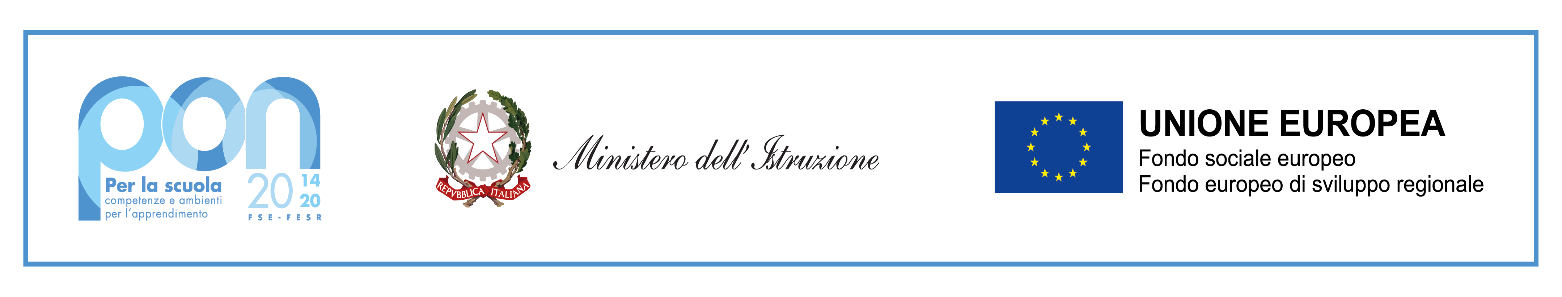 Investiamo nel Vostro FuturoAll. 1/D“Progetti per il potenziamento dellecompetenze delle adulte e degli adulti iscritti presso i Centri provinciali per l’istruzionedegli adulti (C.P.I.A.), comprese le sedi carcerarie e presso le istituzioni scolastichesecondarie di secondo grado che hanno sedi di percorsi di secondo livello perl’istruzione degli adulti comprese le sedi carcerarie”. A.S. 2021/2022Progetto 10.3.1A-FSEPON-SI-2019-1“Specializzando si impara”CUP B81F18000520007Domanda di partecipazione alla selezione CorsistiAl Dirigente Scolastico dell’I.I.S.S. “Calogero Amato Vetrano”C/da Marchesa  92019 Sciacca(Ag)Il/Lasottoscritt_____________________________________________________________ nat_ a _____________________________________________________________________il ____/_____/________eresidentea ____________	______________ prov. _____________________ cap.________in via________________________ n°__________tel._______________cell_____________e-mail______________________________________________________________________frequentante la classe ___________________________________________________________codice fiscale ________________________________________________________________Chiedealla S.V. di partecipare alla procedura di selezione relativa alla realizzazione del Progetto 10.3.1A-FSEPON-SI-2019-1 “Specializzando si impara”, per il seguente modulo:Il/La sottoscritto/a si impegna, in caso di selezione, a frequentare assiduamente il percorso formativo nel quale sarà ammesso/a, secondo il calendario predisposto dal Dirigente dell’Istituto titolare del progetto.____________________,		                                                             Firma                                                                 _____________________________________________Il/La sottoscritto/a __________________________________________ esprime il proprio consenso, ai sensi del Regolamento Europeo 2016/679, al trattamento, alla comunicazione e alla diffusione dei dati personali conferiti, con esclusione di quelli definiti “sensibili” o giudiziari, nei limiti, per le finalità e per la durata necessarie per gli adempimenti connessi alla realizzazione del progetto, nonché alla pubblicazione e diffusione di immagini e video riguardanti il percorso formativo di cui all’oggetto.Firma ___________________________________Tipologia moduloTitolo  ModuloN° orecomplessiveSceltaSviluppo per le competenze per l’utilizzo dei servizi pubblici digitali (servizi per la e Government)Imprenditorializziamoci30Rafforzamento delle competenze di base anche legate a interventi di formazione professionaleLa fabbrica del cioccolato30Rafforzamento delle competenze di base anche legate a interventi di formazione professionaleBrindiamo con dolcezza30